Extended abstract format for the joint workshop on New Technologies for Computer and Robot Assisted SurgeryA.B. Author1, A Co-author1, B Co-author2 1Institute for xxx, University XXX,2University of  xxx, Hospital XXX
 a.b.author@abc.xxxIntroductionThe Conference on New Technologies for Computer and Robot Assisted Surgery (CRAS) is a perfect opportunity to showcase recent technologies, methods, or products, aiming to support and accelerate research and innovation in Robotic Surgery.MATERIALS AND METHODSExtended abstracts (maximum 2 pages) discussing one or more of the following topics of interest are solicited: Machine learning of surgical tasks, Cognitive surgical robotics, Registration, modeling and data mining, Medical imaging analysis, Motion compensation and active guidance, Human-robot collaboration and shared control, Workflow analysis and episode segmentation, Surgical skill assessment, Usability and user-acceptance, Robotics and AI in medical diagnosis, Surgical training , Tactile and haptic feedback, Novel robotic hardware and sensors, Interventional catheters, Novel instruments, Novel interfaces, Rehabilitation and assistive technologies, Standardization and regulation , Natural language processing in healthcare, Safety and dependability, Robotics in Radiology, and Visionary roadmaps.ResultsYour submission should be no more than 2 pages to include the following sections: INTRODUCTION, MATERIALS AND METHODS, RESULTS, CONCLUSION AND DISCUSSION and REFERENCES. Length: Maximum of 2 pages;Paper size: A4 Size (210 mm x 297 mm);Rand: Leave a 25mm margin at top and bottom of the page, and a 20mm margin at left and right sides;Page-Layout: Set the text in two columns of 80 mm width, with a central separation of 10mm;Font properties and size: Title: 14 pt, bold; Authors: 14 pt, normal; Institute & E-mail address: 12 pt, italics; Section headings: 10 pt, Capitals, bold; Text: 10 pt, normal; Figure captions and references: 9pt, normal.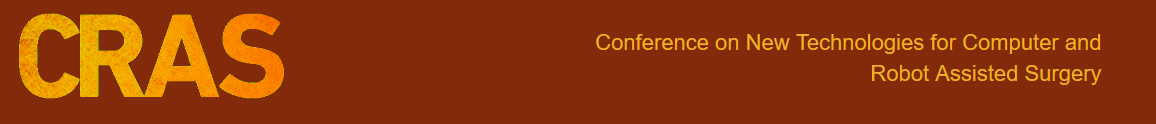 Figure. 1. CRAS CONCLUSION AND DiscussionCompleted papers should be submitted as a pdf-file via the online submission through Easychair. Please contact the organization committee for further questions.REFERENCES[1]	Author AN, Co-Author B. "A review of robotics in surgery." Proc Inst Mech Eng H; 2000; 214(1):129-40.[2]	Author AN, Co-Author B. "An Ankle-Foot Prosthesis Emulator with Control of Plantarflexion and Inversion-Eversion Torque" in Proceedings of IEEE The International Conference on Robotics and Automation (ICRA) 2015; 1-6.